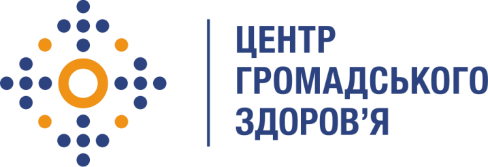 Державна установа 
«Центр громадського здоров’я Міністерства охорони здоров’я України» оголошує конкурс для відбору консультанта з вивантаження даних для проведення досліджень.в рамках проекту «CASI-Plus: Інструмент mHealth для залучення клієнтів у цілях покращення робочого процесу та результатів тестування на ВІЛ в програмі послуг сповіщення партнерів в Україні».Назва позиції: Консультант з вивантаження даних для проведення досліджень.Рівень зайнятості: частковаІнформація щодо установи:Головним завданнями Державної установи «Центр громадського здоров’я Міністерства охорони здоров’я України» (далі – Центр) є діяльність у сфері громадського здоров’я. Центр виконує лікувально-профілактичні, науково-практичні та організаційно-методичні функції у сфері охорони здоров’я з метою забезпечення якості лікування хворих на соціально небезпечні захворювання, зокрема ВІЛ/СНІД, туберкульоз, наркозалежність, вірусні гепатити тощо, попередження захворювань в контексті розбудови системи громадського здоров’я. Центр приймає участь в розробці регуляторної політики і взаємодіє з іншими міністерствами, науково-дослідними установами, міжнародними установами та громадськими організаціями, що працюють в сфері громадського здоров’я та протидії соціально небезпечним захворюванням.Основні обов'язки:Надає консультативну допомогу щодо проведення вивантажень з інформаційної системи "Моніторинг соціально значущих хвороб" для проведення досліджень.Брати участь в аналізі та інтерпретації результатів дослідження, підготовці та рецензуванні звіту, інформаційних матеріалів, презентацій за результатами дослідження.Здійснює іншу консультативну й методичну допомогу з питань використання інформаційної системи "Моніторинг соціально значущих хвороб" для проведення досліджень.Вимоги до професійної компетентності:Вища освіта.Досвід роботи в сфері інформаційних систем буде перевагою.Досвід підготовки масиву даних для проведення аналізу даних.Досвід обробки великих масивів даних.Знання ділової української мови.Резюме мають бути надіслані електронною поштою на електронну адресу: vacancies@phc.org.ua. В темі листа, будь ласка, зазначте: «32-2024 Консультант з вивантаження даних для проведення досліджень».Термін подання документів – до 15 січня 2024 року, реєстрація документів 
завершується о 18:00.За результатами відбору резюме успішні кандидати будуть запрошені до участі у співбесіді. За результатами конкурсу буде відібраний 1 консультант. У зв’язку з великою кількістю заявок, ми будемо контактувати лише з кандидатами, запрошеними на співбесіду. Умови завдання та контракту можуть бути докладніше обговорені під час співбесіди.Державна установа «Центр громадського здоров’я Міністерства охорони здоров’я України»  залишає за собою право повторно розмістити оголошення про вакансію, скасувати конкурс на заміщення вакансії, запропонувати посаду зі зміненими обов’язками чи з іншою тривалістю контракту.